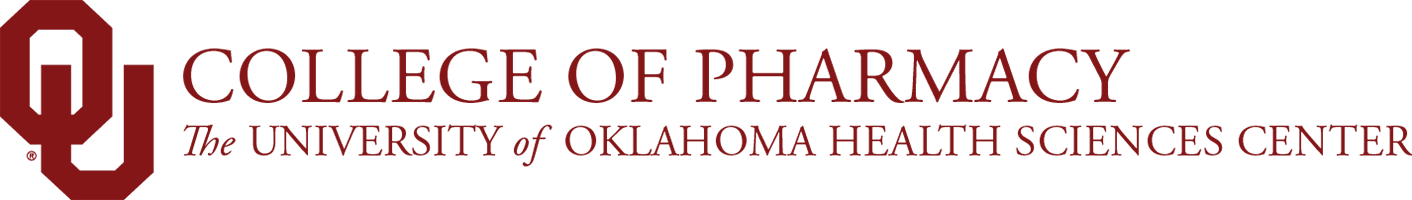 Pharm.D. Early Assurance ProgramApplication EssayAPPLICANT INSTRUCTIONS:Please fully complete the information in this form and attach it to your chosen pharmacy topic. This essay should be at least 2 pages, double-spaced in either Arial, Calibri, or Times New Roman, 12 point font. It is due no later than April 1st of the application year.PHARMACY ESSAY INSTRUCTIONS:Please select one topic from the list below and follow the instructions regarding length and font above. Please indicate at the top of the essay page which topic you selected.Why do you want to be a pharmacist?Why do you feel the PEAP is right for you?What do you think the future of pharmacy will look like?What do you think are the most important attributes a pharmacist should have?Your signature below verifies your application essay is your own original work and if any additional information is used, you cited it properly.Please return to the OUCOP Office of Student Affairs.Upload to Onedrive link:PEAP 2023-2024 Application DocumentsApplicant First Name:MI:Last Name:Applicant’s Signature:Date: